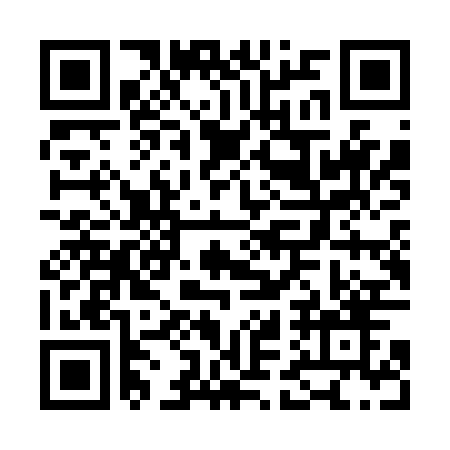 Prayer times for Bratronov, Czech RepublicWed 1 May 2024 - Fri 31 May 2024High Latitude Method: Angle Based RulePrayer Calculation Method: Muslim World LeagueAsar Calculation Method: HanafiPrayer times provided by https://www.salahtimes.comDateDayFajrSunriseDhuhrAsrMaghribIsha1Wed3:185:3512:556:008:1610:242Thu3:155:3312:556:018:1810:273Fri3:125:3212:556:028:1910:304Sat3:085:3012:556:038:2110:325Sun3:055:2812:556:048:2210:356Mon3:025:2712:556:058:2410:387Tue2:595:2512:556:068:2510:408Wed2:565:2312:556:078:2710:439Thu2:535:2212:556:088:2810:4610Fri2:505:2012:556:088:3010:4911Sat2:475:1912:556:098:3110:5212Sun2:435:1712:556:108:3210:5413Mon2:405:1612:556:118:3410:5714Tue2:395:1512:556:128:3511:0015Wed2:385:1312:556:138:3711:0316Thu2:385:1212:556:138:3811:0417Fri2:375:1112:556:148:3911:0418Sat2:375:0912:556:158:4111:0519Sun2:365:0812:556:168:4211:0520Mon2:365:0712:556:178:4311:0621Tue2:355:0612:556:178:4511:0722Wed2:355:0512:556:188:4611:0723Thu2:355:0412:556:198:4711:0824Fri2:345:0312:556:208:4811:0825Sat2:345:0212:556:208:4911:0926Sun2:345:0112:556:218:5111:0927Mon2:335:0012:556:228:5211:1028Tue2:334:5912:566:228:5311:1129Wed2:334:5812:566:238:5411:1130Thu2:324:5712:566:248:5511:1231Fri2:324:5612:566:248:5611:12